ПОЛОЖЕНИЕо критериях отбора в сборные команды России по виду спорта Бодибилдинг и его дисциплинам1.Основные положенияДанное Положение (с изменениями от 01.06.2018) регламентирует организационную структуру участия спортсменов Федерации бодибилдинга России (далее ФББР) в официальных соревнованиях под эгидой IFBB/ФББР.Цели:- завоевание передовых позиций на мировой спортивной арене для укрепления престижа страны в мировом сообществе;- участие в развитии бодибилдинга и его дисциплин в России и за ее пределами;- укрепление дружбы и взаимопонимания между народами через участие в международных спортивных соревнованиях.Задачи: определение четкой системы выступления в официальных международных соревнованиях, усиление ответственности, комплектование сборных команд для участия в соревнованиях из наиболее подготовленных спортсменов, определение ответственных лиц за участие в соревнованиях.2. Возрастные группы сборных команд ФББРСборные команды комплектуются по следующим возрастным группам:- девочки: 7 лет; 8-9 лет; 10-11 лет; 12-13 лет; 14-15 лет- мальчики: до 12 лет; 13-15 лет- юноши, девушки до 18 лет; - юниоры, юниорки до 23 лет- мужчины, женщины старше 23 лет- ветераны (мужчины старше 40 лет, 50 лет, 60 лет, женщины старше 35 лет, 45 лет).3. Руководители и тренеры сборных команд ФББРРуководители и тренеры сборных команд по каждому конкретному международному спортивному мероприятию назначаются приказом президента ФББР и главного тренера из состава членов ФББР.4. Порядок определения состава сборных команд ФББРКомплектование сборных команд осуществляется тренерским советом ФББР по представлению личных тренеров спортсменов, руководителей региональных федераций по результатам участия в чемпионатах/кубках России, согласно заполненному бланку «Заявка на участие» (приложение 2).Количественный состав сборных команд в каждой возрастной группе и по каждой дисциплине – по правилам IFBB, согласно опубликованному инспекционному отчету по каждому международному соревнованию. Разрешается включать в резерв спортсменов в отдельных весовых/ростовых категориях.5. Критерии отбора в состав сборных команд ФББРОсновными критериями отбора в состав сборных команд России являются результаты, показанные на официальных соревнованиях (первенства, кубки и чемпионаты России, в некоторых случаях международные турниры и всероссийские турниры, включенные в календарь ФББР). Дополнительными критериями являются выполнения нормативов по общефизической и специальной подготовке (приложение 1. Критерии отбора в сборные команды России по дисциплинам). Составы сборных команд ФББР формируются из:1) действующих чемпионов и призеров чемпионата мира и Европы;2) победителей и призеров соревнований на Кубок мира;3) победителей и призеров первенств, Чемпионатов и Кубков России;4) победителей и призеров международных турниров среди любителей («Арнольд Классик», «Даймонд Кап» и др.); 5) лучших российских спортсменов из текущего мирового  рейтинга.6. Права и обязанности руководителей и тренеров сборных команд РоссииРуководители и тренеры сборных команд ФББР имеют право:- самостоятельно выбирать план, средства и методы подготовки в сборные команды;- утверждать состав сборной команды в данной категории/номинации;Руководители и тренеры сборных команд обязаны:- своевременно подготовить заявки на участие в соревнованиях;- вносить предложения по комплектованию состава сборной команды;- проводить кратковременные учебно-тренировочные сборы;- сопровождать членов сборной команды на соревнования;- быть представителем на международном официальном спортивном соревновании;- следить за своевременной аккредитацией всех членов сборных команд на соревновании;- отвечать за способы организованной доставки спортсменов к месту проведения соревнований;- решать все организационные вопросы с членами сборной команды;- подготовить анализ участия сборных команд по каждому соревнованию к Конференции ФББР.7. Права и обязанности члена сборной команды РоссииЧлен сборной команды имеет право:- участвовать в составе сборной команды на официальных международных соревнованиях по версии IFBB;- участвовать в учебно-тренировочных сборах;- при наличии возможности, получать спортивную форму с символикой России.Члены сборной команды в соответствии с действующим законодательством и нормативными актами обязаны:- достойно представлять Россию, ФББР на международной спортивной арене, выступая под государственным флагом на чемпионатах и первенствах мира, Европы и других официальных международных соревнованиях;- постоянно совершенствовать свою общефизическую подготовку;- личным примером способствовать созданию в сборной команде духа товарищества, делового соперничества, уважительного отношения к руководству сборной команды, судьям и представителям других стран; - во время соревнований соблюдать все организационные вопросы с руководителями и тренерами сборной;- бороться за чистоту спортивных соревнований, не нарушать спортивный режим, не применять запрещенные медицинской комиссией МОК и Международной федерацией бодибилдинга, и фитнеса методы и средства;- соблюдать Устав и Кодекс чести ФББР. Вопросы нарушения дисциплины спортсменами-членами сборной команды рассматриваются на тренерском совете, в результате чего могут быть наложены следующие санкции: замечание, выговор, ходатайство об отчислении из сборной команды, дисквалификация.8. Ответственность руководителя, тренера сборной и члена сборной команды ФББР            За грубое нарушение своих обязанностей руководитель и тренер сборной команды России освобождаются от работы в сборных командах России.            За систематическое неисполнение и грубое нарушение своих обязанностей член сборной выводится из состава сборной по решению руководства сборной команды и дисквалифицируется сроком на 1 год, при повторном нарушении на 2 года, далее - пожизненно.9. Подведение итогов работы сборных команд ФББР           Подведение итогов работы сборных команд России проходит 2 раза в год на Конференции ФББР по представлению главного тренера ФББР.           По итогам выступления главным тренером и тренерами сборных команд России принимаются организационные решения, решение о поощрении тренеров и членов сборных команд ФББР.Приложение 1. Критерии отбора в сборные команды России на официальные                                                    международные соревнования IFBB10. Информация о сборных командах ФББРНа сайте ФББР (www.fbbr.org) публикуются:-  утвержденные составы команд для участия в конкретных международных соревнованиях текущего года;- календарь международных соревнований, в которых могут участвовать спортсмены России;- инспекционная информация о предстоящих международных соревнованиях.Организационные вопросы по телефону 8953-149-98-09.Данное Положение – руководство для всех членов ФББР для неукоснительного исполнения.Приложение 2. Бланк заявки на участие в соревнованиях.СПОРТСМЕН ОБЯЗАН УВЕДОМИТЬ ОБ ОТКАЗЕ УЧАСТВОВАТЬ В ЗАЯВЛЕННОМ ТУРНИРЕ! (за 5 дней до регистрации)Руководитель региональной федерации____________________________________ М.П.     «Утверждаю»Президент Федерации бодибилдинга РоссииА.В.Вишневский01 июня 2018г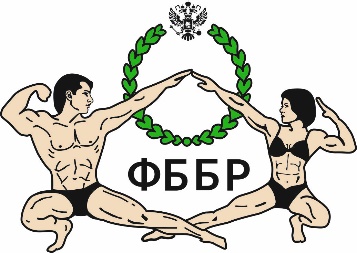                   «Утверждаю»Главный тренер Федерации бодибилдинга РоссииЮ.Ф.Смоляков01 июня 2018гВозрастная группаДисциплинаДопуск к турнирамЗанятое местоСоревнованияПериод действия (до планируемого международного соревнования)Ветераны/мастера МужчиныВетераны/мастера ЖенщиныБодибилдингКлассический бодибилдинг Пляжный бодибилдингЧемпионат Европы/мира«Арнольд Классик»(АК)«Даймонд кап» и пр.1-61-31-10 1-31-6 1-3Кубок/чемпионат РоссииЧемпионат Европы/мира или АККубок/чемпионат РоссииЧемпионат Европы/мира или АККубок/чемпионат РоссииЧемпионат Европы/мира или АК2 годаПродление до 3 лет1,5 годаПродление до 2 лет1 годПродление до 1,5 летВетераны/мастера МужчиныВетераны/мастера ЖенщиныБодифитнесКлассический бодибилдинг (women’s physique)Фитнес-бикиниЧемпионат Европы/мира«Арнольд Классик»(АК)«Даймонд кап» и пр.1-61-37-101-6 1-31-61-37-15Кубок/чемпионат РоссииЧемпионат Европы/мира или АККубок/чемпионат Россиитекущего сезонаКубок/чемпионат РоссииЧемпионат Европы/мира или АККубок/чемпионат РоссииЧемпионат Европы/мира или АККубок/чемпионат Россиитекущего сезона1,5 годаПродление до 2 летТолько для «Даймонд кап» и пр.1,5 годаПродление до 2 лет1 годПродление до 1,5 летТолько для «Даймонд кап» и пр.ВзрослыеМужчиныЖенщиныЮниорыдо 23 летЮниоркидо 23 летЮноши до 18 летДевушкидо 18 летМальчикиДевочкидо 16 летБодибилдингФитнесКлассический бодибилдинг Пляжный бодибилдингАтлетический бодибилдингЧемпионат Европы/мира«Арнольд Классик»(АК)«Даймонд кап» и пр.1-61-31-6 1-31-61-37-151-61-37-15Кубок/чемпионат РоссииЧемпионат Европы/мира или АККубок/чемпионат РоссииЧемпионат Европы/мира или АККубок/чемпионат РоссииЧемпионат Европы/мира или АККубок/чемпионат Россиитекущего сезонаКубок/чемпионат РоссииЧемпионат Европы/мира или АККубок/чемпионат Россиитекущего сезона2 годаПродление до 3 лет1,5 годаПродление до 2 лет1 годПродление до 1,5 летТолько для «Даймонд кап» и пр.1 годПродление до 2 летТолько для «Даймонд кап» и пр.ВзрослыеМужчиныЖенщиныЮниорыдо 23 летЮниоркидо 23 летЮноши до 18 летДевушкидо 18 летМальчикиДевочкидо 16 летБодифитнес ФитнесКлассический бодибилдинг(women’s physique)Фитнес-бикини  ВелнесФит-модельЧемпионат Европы/мира«Арнольд Классик»(АК)«Даймонд кап» и пр.1-61-37-101-6 1-31-61-37-151-15Кубок/чемпионат РоссииЧемпионат Европы/мира или АККубок/чемпионат РоссииКубок/чемпионат РоссииЧемпионат Европы/мира или АККубок/чемпионат РоссииЧемпионат Европы/мира или АККубок/чемпионат Россиитекущего сезонаКубок/чемпионат России 1,5 годаПродление до 2 летТолько для «Даймонд кап» и пр.1,5 годаПродление до 2 лет1 годПродление до 1,5 летТолько для «Даймонд кап» и пр.1 годВзрослыеМужчиныЖенщиныЮниорыдо 23 летЮниоркидо 23 летЮноши до 18 летДевушкидо 18 летМальчикиДевочкидо 16 летБодибилдингФитнесКлассический бодибилдинг Пляжный бодибилдингЧемпионат Европы/мира«Арнольд Классик»(АК)«Даймонд кап» и пр.1-61-67-15ПервенствоКубок/чемпионат РоссииПервенствоКубок/чемпионат РоссииЧемпионат/перв-во Европы/мира или АК1,5 года1 годТолько для «Даймонд кап» и пр.ВзрослыеМужчиныЖенщиныЮниорыдо 23 летЮниоркидо 23 летЮноши до 18 летДевушкидо 18 летМальчикиДевочкидо 16 летБодифитнес ФитнесКлассический бодибилдинг(women’s physique)Фитнес-бикиниЧемпионат Европы/мира«Арнольд Классик»(АК)«Даймонд кап» и пр.1–61–67-15ПервенствоКубок/чемпионат РоссииПервенствоКубок/чемпионат РоссииКубок/чемпионат Россиитекущего сезона1 год1 годТолько для «Даймонд кап» и пр.ВзрослыеМужчиныЖенщиныЮниорыдо 23 летЮниоркидо 23 летЮноши до 18 летДевушкидо 18 летМальчикиДевочкидо 16 летБодибилдингФитнесКлассический бодибилдинг 1-6ПервенствоКубок/чемпионат России1 годВзрослыеМужчиныЖенщиныЮниорыдо 23 летЮниоркидо 23 летЮноши до 18 летДевушкидо 18 летМальчикиДевочкидо 16 летБодифитнесФитнес1-6ПервенствоКубок/чемпионат России1 годВзрослыеМужчиныЖенщиныЮниорыдо 23 летЮниоркидо 23 летЮноши до 18 летДевушкидо 18 летМальчикиДевочкидо 16 летФитнес1-6ПервенствоКубок/чемпионат России1 годОсобые условия. Следует учитывать, что количество участников команд «А» и «В» на чемпионатах Европы и мира ограниченно, и для гарантированного включения в сборную команду необходимо отобраться на кубке/чемпионате России.Если спортсмен в период освобождения от российских соревнований занял место ниже 10го на международном турнире любого ранга, он обязан снова подтвердить свой уровень на кубке/чемпионате России и выполнить критерии отбора (см.выше)Особые условия. Следует учитывать, что количество участников команд «А» и «В» на чемпионатах Европы и мира ограниченно, и для гарантированного включения в сборную команду необходимо отобраться на кубке/чемпионате России.Если спортсмен в период освобождения от российских соревнований занял место ниже 10го на международном турнире любого ранга, он обязан снова подтвердить свой уровень на кубке/чемпионате России и выполнить критерии отбора (см.выше)Особые условия. Следует учитывать, что количество участников команд «А» и «В» на чемпионатах Европы и мира ограниченно, и для гарантированного включения в сборную команду необходимо отобраться на кубке/чемпионате России.Если спортсмен в период освобождения от российских соревнований занял место ниже 10го на международном турнире любого ранга, он обязан снова подтвердить свой уровень на кубке/чемпионате России и выполнить критерии отбора (см.выше)Особые условия. Следует учитывать, что количество участников команд «А» и «В» на чемпионатах Европы и мира ограниченно, и для гарантированного включения в сборную команду необходимо отобраться на кубке/чемпионате России.Если спортсмен в период освобождения от российских соревнований занял место ниже 10го на международном турнире любого ранга, он обязан снова подтвердить свой уровень на кубке/чемпионате России и выполнить критерии отбора (см.выше)Особые условия. Следует учитывать, что количество участников команд «А» и «В» на чемпионатах Европы и мира ограниченно, и для гарантированного включения в сборную команду необходимо отобраться на кубке/чемпионате России.Если спортсмен в период освобождения от российских соревнований занял место ниже 10го на международном турнире любого ранга, он обязан снова подтвердить свой уровень на кубке/чемпионате России и выполнить критерии отбора (см.выше)Особые условия. Следует учитывать, что количество участников команд «А» и «В» на чемпионатах Европы и мира ограниченно, и для гарантированного включения в сборную команду необходимо отобраться на кубке/чемпионате России.Если спортсмен в период освобождения от российских соревнований занял место ниже 10го на международном турнире любого ранга, он обязан снова подтвердить свой уровень на кубке/чемпионате России и выполнить критерии отбора (см.выше)ФамилияИмяОтчествоДата рожденияДанные загранпаспорта(Ф.И., серия, номер, срок действия)Все графы заполнять обязательно!Данные загранпаспорта(Ф.И., серия, номер, срок действия)Все графы заполнять обязательно!Данные загранпаспорта(Ф.И., серия, номер, срок действия)Все графы заполнять обязательно!№ IFBB International CardМесто жительстваНомер телефона и адрес электронной почты                         Тренер ФИО и тел.В каких соревнованиях участвовал/участвовала и с каким результатом за последние два годаВ каких соревнованиях участвовал/участвовала и с каким результатом за последние два годаВ каких соревнованиях участвовал/участвовала и с каким результатом за последние два годаВ каких соревнованиях участвовал/участвовала и с каким результатом за последние два годаНазвание спортивного соревнованияДата и место проведения Категория/номинацияЗанятое местоВ каких соревнованиях планируете принять участиеВ каких соревнованиях планируете принять участиеВ каких соревнованиях планируете принять участиеВ каких соревнованиях планируете принять участиеНазвание спортивного соревнованияДата и место проведенияКатегория/номинацияКатегория/номинацияВсе спортсмены, вошедшие в состав сборной команды России, не зависимо от статуса соревнований обязаны:Соблюдать Правила, Устав и Кодекс чести IFBB и ФББР. Соблюдать антидопинговые требования и при необходимости сдать доп. тест по первому требованию. Выполнять неукоснительно все требования руководителя сборной команды ФБФР. Выполнять требования по форме одежды и распорядку дня (находясь за границей). Являться на сборные пункты (регистрация, аэропорт, собрания, взвешивания и. т. д.) строго в назначенное время. На протяжении всего времени выезда держать в курсе вашего места нахождения руководителя сборной.В случае отказа от участия в соревнованиях сообщить руководителю сборной за 5 дней до начала соревнований.Все спортсмены, вошедшие в состав сборной команды России, не зависимо от статуса соревнований обязаны:Соблюдать Правила, Устав и Кодекс чести IFBB и ФББР. Соблюдать антидопинговые требования и при необходимости сдать доп. тест по первому требованию. Выполнять неукоснительно все требования руководителя сборной команды ФБФР. Выполнять требования по форме одежды и распорядку дня (находясь за границей). Являться на сборные пункты (регистрация, аэропорт, собрания, взвешивания и. т. д.) строго в назначенное время. На протяжении всего времени выезда держать в курсе вашего места нахождения руководителя сборной.В случае отказа от участия в соревнованиях сообщить руководителю сборной за 5 дней до начала соревнований.Все спортсмены, вошедшие в состав сборной команды России, не зависимо от статуса соревнований обязаны:Соблюдать Правила, Устав и Кодекс чести IFBB и ФББР. Соблюдать антидопинговые требования и при необходимости сдать доп. тест по первому требованию. Выполнять неукоснительно все требования руководителя сборной команды ФБФР. Выполнять требования по форме одежды и распорядку дня (находясь за границей). Являться на сборные пункты (регистрация, аэропорт, собрания, взвешивания и. т. д.) строго в назначенное время. На протяжении всего времени выезда держать в курсе вашего места нахождения руководителя сборной.В случае отказа от участия в соревнованиях сообщить руководителю сборной за 5 дней до начала соревнований.Все спортсмены, вошедшие в состав сборной команды России, не зависимо от статуса соревнований обязаны:Соблюдать Правила, Устав и Кодекс чести IFBB и ФББР. Соблюдать антидопинговые требования и при необходимости сдать доп. тест по первому требованию. Выполнять неукоснительно все требования руководителя сборной команды ФБФР. Выполнять требования по форме одежды и распорядку дня (находясь за границей). Являться на сборные пункты (регистрация, аэропорт, собрания, взвешивания и. т. д.) строго в назначенное время. На протяжении всего времени выезда держать в курсе вашего места нахождения руководителя сборной.В случае отказа от участия в соревнованиях сообщить руководителю сборной за 5 дней до начала соревнований.С правилами ознакомлен, выполнять обязуюсь.С правилами ознакомлен, выполнять обязуюсь.С правилами ознакомлен, выполнять обязуюсь.С правилами ознакомлен, выполнять обязуюсь.Фамилия ИмяДатаПодписьПодпись